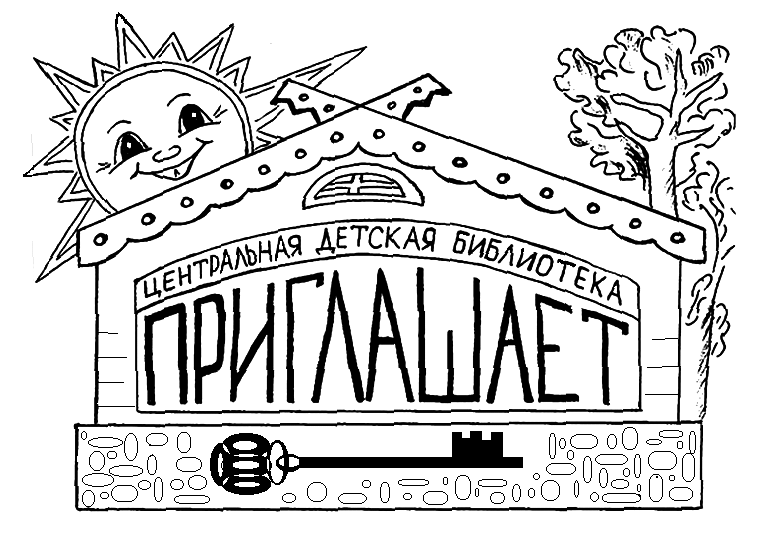 Предлагаем вашему вниманию 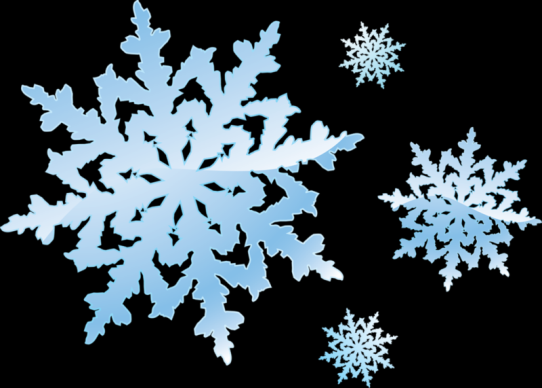 следующие мероприятия:Уроки здоровья и безопасности * Литературно-игровое занятие  «Чистота – залог здоровья»             Дошк., 1 кл. * Урок главных правил «Лёд - не шутка, он опасен»                             Дошк., 1 - 2 кл.   * Азбука здоровья  «Советы доктора Айболита»                                          Дошк., 1 кл.* Час здоровья «Здоровый я – здоровая страна»                                                 5 – 8 кл. * Познавательный час «Здоровье – это здорово»                                              4 - 8 кл. * Час общения «Мы за ЗОЖ»                                                                                       5 - 7 кл.* Информационный час «Безопасная зима»                                          Дошк., 1  - 4 кл.* Урок безопасности «Не играй с огнём, малыш»                                       Дошк., 1 кл.                                                 Праздничный календарь* Презентация - игра «Новый год к нам мчится»                                                         1 - 4 кл.* Познавательно-игровой час  «Наш любимый Дед Мороз»                  Дошк., 1 кл. Уроки экологии и краеведения* Литературно-экологическое занятие «Чародейка Зима»           Дошк., 1 – 2 кл.* Природоведческое путешествие  «Зимовье зверей»                     Дошк., 1  - 4 кл.* Экологический портрет Заполярья «Тундра: в краю заснеженных сопок»                      Дошк., 1  - 2 кл.Школа юного гражданина* Урок правоведения «Мы – граждане России»                                                      Дошк.* Урок мужества  «Имя твоё неизвестно, подвиг твой бессмертен»            3 – 6 кл.* Путешествие в прошлое «Наши предки славяне»                          Дошк., 1  - 2 кл.* Час патриотизма  «Герои Отечества»                                                               5 – 8 кл.* Познавательный час «В казачьей станице»                                                      2 – 4 кл.Школа юного читателя* Библиотечное занятие «Давайте с книжками дружить»               Дошк., 1  - 2 кл.* Познавательный час «Кто рисует наши книжки»                                            1 -  2 кл.Наш адрес:г. Кола, ул. Победы, 7, 3-й этажКольская центральная детская библиотекаТел.: 3 - 35 – 48           3 - 35 - 63+79086060409 Наталья Александровна+79113498099 Александра Андреевнаe-mail: bibliokinder@mail.ruСайт:  https://bibliokinder.kulturu.ru/Группа ВК: https://vk.com/bibliokinder_kola_chteniye